UNDERSTANDING CRYPTOCURRENCY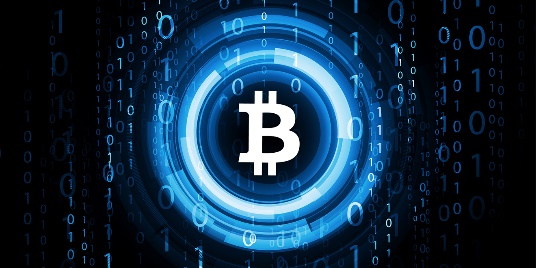 Use the link on the class website to answer the definitions and questions. https://getsmarteraboutcrypto.ca/Define:CryptoassetsCryptocurrenciesDistributed ledgerBlock chainPrivate keyMinersDigital tokensDigital walletsCryptoasset kioskHow many Ontario adults own Cryptoassets as of March 2018?What are 2 examples of digital coins?What can Canadians use digital coins for?What is the most popular digital coin?How much money was raised by Canadian businesses in 2017 using digital tokens?Is a digital wallet secure? Why or why not?Where can you buy cryptoassets?Are trading platforms the same as regulated stock exchanges?Do cryptoassets have a bigger risk for theft from hackers than other investments?What 3 things are important to do before buying a digital token?1-2-3-What do you need to earn cryptoassets through mining?Are cryptoassets the only way to break into a blockchain?If you are promised 100% interest in 100 days on your cryptoassets is that too good to be true?What are the 5 points to exercise caution before buying cryptoassets?1-2-3-4-5-